Acteur : 	Synopsis :En tant que leader, tu es un médecin qui aura la tâche de gérer un cas de RCR avec une équipe de soins (étudiants). Les membres de l’équipe de soins vont agir selon leur niveau de profession et vont probablement te suggérer une variété de traitements. Tu dois guider les traitements selon les lignes directrices d’ACLS ou de BLS de la fondation des maladies du cœur. Des algorithmes te seront fournis à cet effet. Le synopsis ci-dessous sert à te donner des idées de dialogue et t’indique comment agir dans le rôle du médecin lors du déroulement du cas.Histoire sociale :Tu es un médecin d’urgence d’expérience et tu es présentement en train de travailler à un quart de 48 heures de garde.Un cas de RCR arrive.Tu as vécu plusieurs cas de RCR, mais les cinq ou six derniers t’ont marqué, car les patients sont tous décédés.Tu es très dur avec toi-même et tu te blâmes si tu ne réussis pas à sauver un patient.En général, tu n’aimes pas parler à la famille, car cela te met mal à l’aise et tu as peur que cela te distraie de ta tâche. Tu essaies donc de l’éviter le plus possible en déléguant cette tâche à l’infirmière.Tu demeures calme, attentif et fixé sur l’objectif de sauver ce patient. Tu ne veux pas perdre ce patient-ci.Déroulement du scénario et réactions des participants :Tu ordonnes initialement à ton équipe, de façon claire et précise, les traitements requis pour gérer le cas.Lorsque tu demandes l’histoire médicale du patient aux proches, s’ensuit un débat entre eux. Personne n’est plus sûr de ce qui se passe.Les membres de la famille du patient s’opposent aux traitements (et entre eux), mais tu insistes : tes décisions sont les bonnes et tu n’acceptes aucune critique de leur part. Tu dois sauver le patient à tout prix, avec l’information dont tu disposes.Tes arguments sont les suivants :« Le dossier du patient n’est pas encore arrivé, alors je poursuis jusqu’à ce qu’il arrive. »« Je ne vois aucun ordre de refus de traitement. »« Laissez-moi travailler alors, et on lui demandera une fois qu’il soit réveillé. »« Je ne veux pas le perdre, j’ai déjà perdu plusieurs patients, mais pas cette fois-ci ! »« Je n’approuve pas vos commentaires, vous êtes émotifs. »« Veuillez parler à un autre membre de l’équipe, je dois travailler. »Tu essaies d’éviter de parler aux membres proches du patient.Tu es souvent distrait par les proches ce qui retarde parfois les ordres. Tes actions causent un désordre non intentionnel dans les soins donnés.Tu ignores le fait que la famille distrait l’équipe de soins. Tu estimes qu’ils sont capables de parler aux proches eux-mêmes.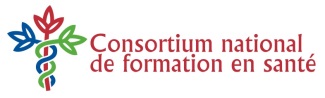 Scénario : Gestion de conflit (Cas C)Script : Médecin sympathiqueCas : Gestion d’un cas RCR avec famille non-coopérative